頻出表現トップ２４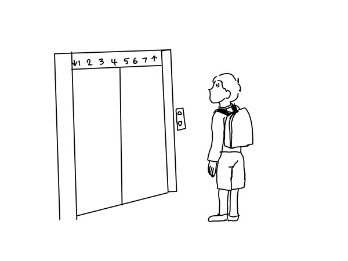 A boy is waiting for the elevator.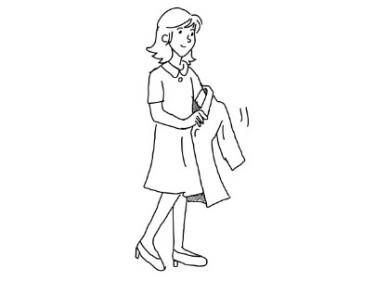 A woman is taking off her jacket.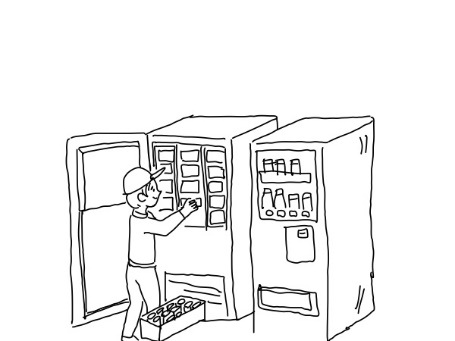 A man is putting cans into a machine.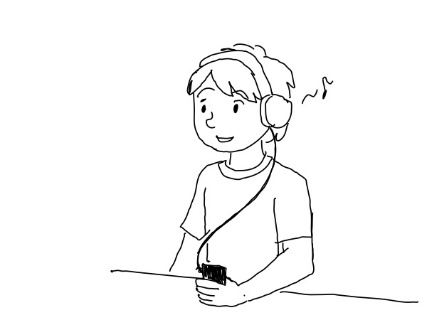 A boy is listening to music.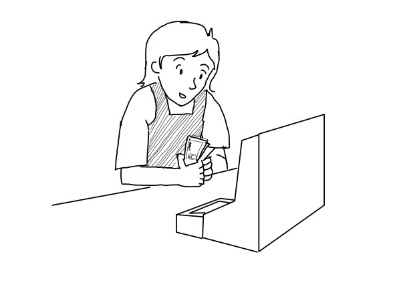 A woman is counting money.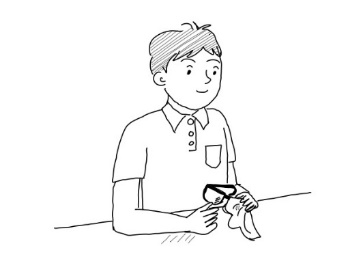 A man is wiping his glasses.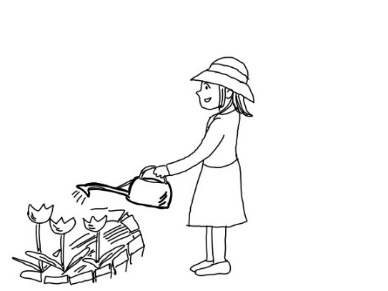 A woman is watering flowers.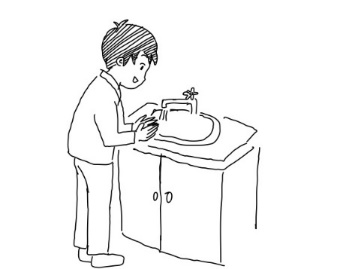 A man is washing his hands.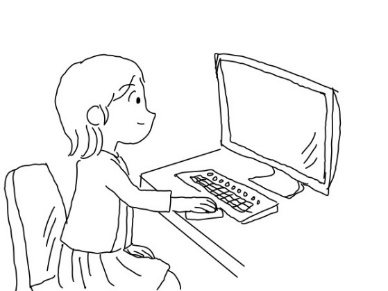 A girl is using a computer.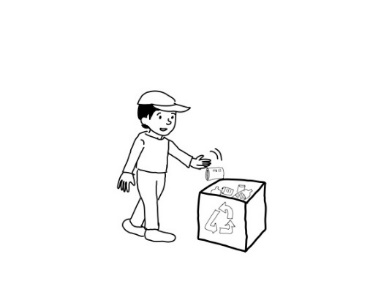 A boy is throwing away a can.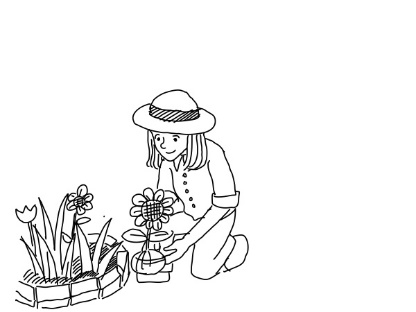 A woman is planting flowers.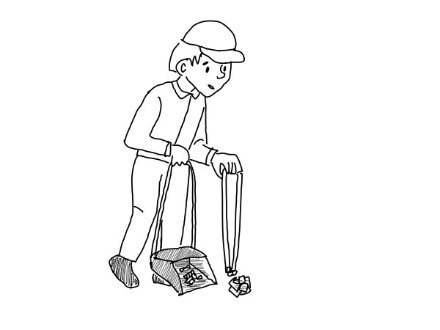 A man is picking up trash.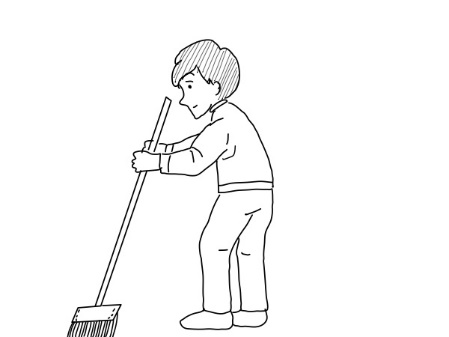 A man is cleaning the floor.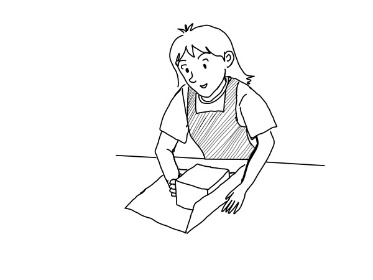 A woman is wrapping a box.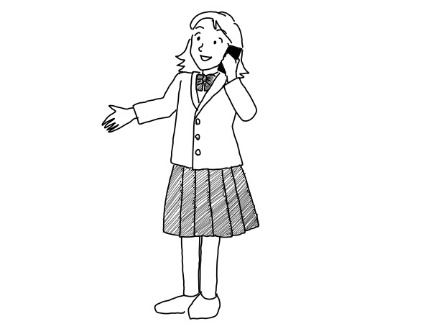 A girl is talking on the phone.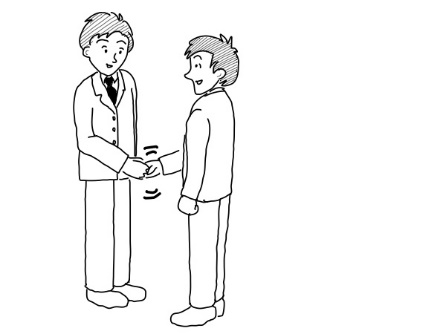 Two men are shaking hands.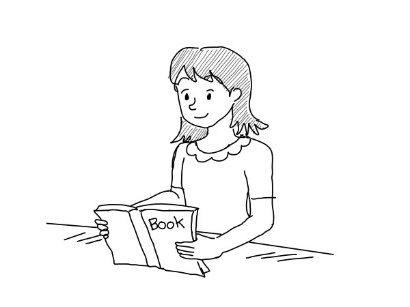 A woman is reading a book.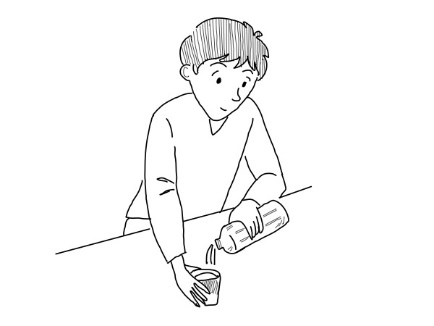 A man is pouring some juice into a glass.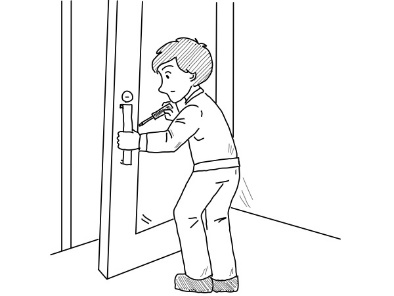 A man is fixing a door.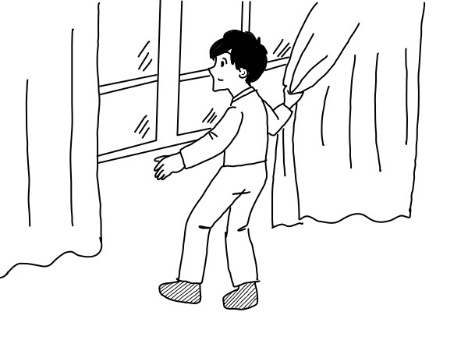 A man is closing a curtain.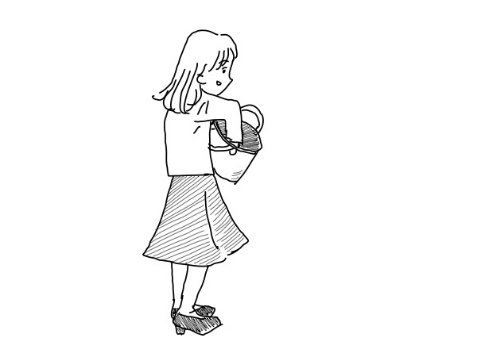 A woman is taking something out of her bag.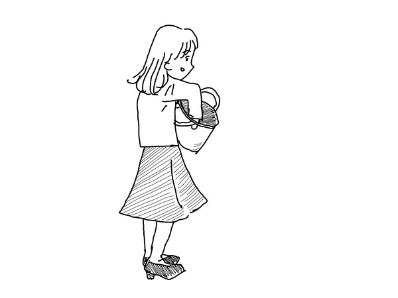 A woman is putting something into her bag.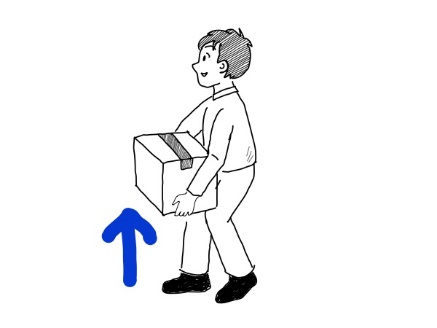 A man is lifting a box.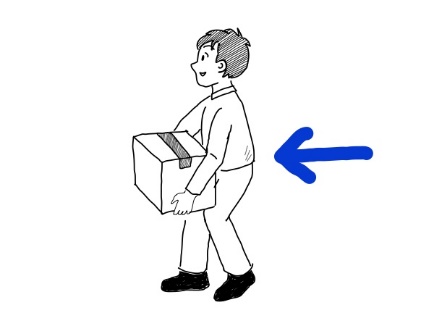 A man is carrying a box.A man is buying a ticket. (something)A woman is choosing a bag.A man is cleaning a window.A man is closing / opening his umbrella.A woman is cooking.A boy is cutting a piece of paper.A man is cutting cake.A girl is drawing a picture.A girl is eating a sandwich.A boy is getting off a bus.A woman is holding a baby.A girl is looking at a map.A woman is pushing a cart.A woman is pulling a cart.A man is putting a poster on the wall.A boy is running.A woman is taking a book from the shelf.A man is walking up the stairs.A girl is walking a dog.Two women are waving to each other.A man is writing something on the blackboard.A man is brushing a horse.A girl is checking the timetable.A woman is doing exercise.A boy is feeding birds.A woman is getting into a car / a taxi.A man is getting out of his car.A man is painting a wall.A man is parking his bicycle.A man is playing a video game.Two boys are playing soccer.A girl is pushing a bicycle.A woman is putting some flowers on the shelf.A woman is putting on sunglasses.A woman is riding a bicycle.A girl is running after a dog.A woman is setting the table.A boy is taking a picture.A boy is turning on / off the TV.A girl is watching a DVD / a movie / TV.A woman is waving a flag.